ПЛАН КОНКУРСНОЙ РАБОТЫКритерии оценки конкурсных работ1. Группа победителей  формируется из числа конкурсантов, работы которых набрали 130 баллов.2. Группа победителей  I степени формируется из числа конкурсантов, работы которых набрали от 120 до 129 баллов.3.Группа  победителей  II степени формируется из числа конкурсантов, работы которых набрали  от 110  до 119 баллов.4. Группа победителей  III степени формируется из числа конкурсантов, работы которых набрали  от  100 до 109 баллов.5. Группа  лауреатов формируется из числа конкурсантов, работы которых набрали  91  от  до 99 баллов.6. Группа участников конкурса формируется из  числа конкурсантов, работы которых  набрали  90  и менее баллов.ЗАДАНИЕ №1 САМЫЕ ИНТЕРЕСНЫЕ ФАКТЫ О ЧЕЛОВЕКЕИнструктаж: заполнить таблицуЗа каждый правильный ответ - 1 балл, максимальное количество баллов - 23Задание №2 МОЛЕКУЛЯРНАЯ БИОЛОГИЯ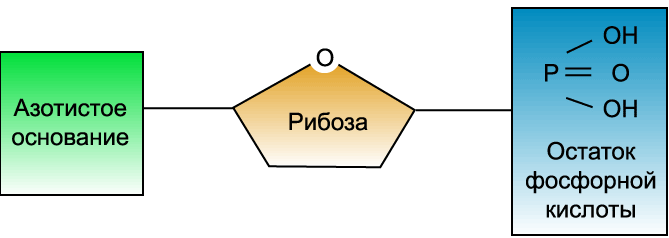 Инструктаж: вписать ответыЗа правильный ответ на 1 вопрос -1 балл, на 2 вопрос - 2 балла, на 3 вопрос - 1 балл, 4 вопрос - 3 балла. Всего за задание максимально  7 баллов.1. Назвать  молекулу  кислоты 2. Перечислить  азотистые основания, характерные для данной кислоты3. Синтез этой кислоты называется4. Указать цифры, где  в данной клетке может протекать этот синтез.  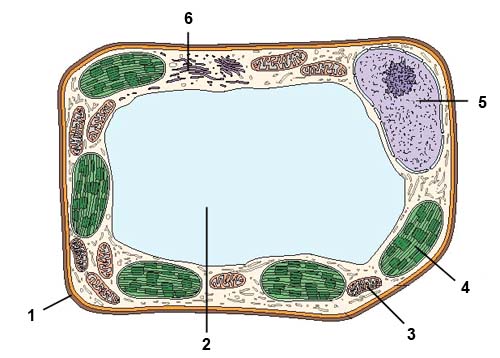 ЗАДАНИЕ №3  ЮНЫЙ СЕЛЕКЦИОНЕРИнструктаж: заполнить таблицу За каждый правильный ответ - 1 балл, итого за задание максимально 25 балловЗАДАНИЕ №4 ВКЛЮЧАЕМ ЛОГИКУИнструктаж: установить  логические связи  между ячейками таблицы;вписать в пустые ячейки буквы выбранных ответов из предложенных ниже. За каждый правильный ответ - 5 балл, итого за задание максимально 15 баллов.А.  Резус - конфликт возникает  между резус-отрицательной женщиной и резус-положительным плодом.Б. Гемотрансфузия  - это процедура переливания донорской крови  пациенту.В. Для профилактики резус - конфликта переливают  кровь с  учетом  резус- фактора.Г. Группы крови и резус-фактор  наследуются независимо друг от друга.Д. Резус-фактор   отрицательный  встречается  примерно у 15% европейцев.Е. Если у родителей II(А) и III(В) группы крови, то у детей возможны  все  четыре  группы крови. Задание № 5Мутагенная активность факторов средыИнструктаж:  классифицировать мутагенную активность факторов среды из приведенного списка и вписать в соответствующую колонку  таблицу   их  номера.За каждый правильный ответ - 1 балл, итого за задание максимально 40 баллов.ЗАДАНИЕ № 6Русские имена в биологииИнструктаж: заполнить таблицуЗа каждый правильный ответ - 2 балл, итого за задание максимально 20 балловРЕЗУЛЬТАТЫ ВЫПОЛНЕНИЯ КОНКУРСНОЙ РАБОТЫБИОЛОГИЧЕСКИЙ МАРАФОН - 2014Бодакин Илья Константинович(ФИО  заполняет  конкурсант)Таблицу заполняет экспертЭксперт    Белозерова Е.А.                                          (ФИО эксперта)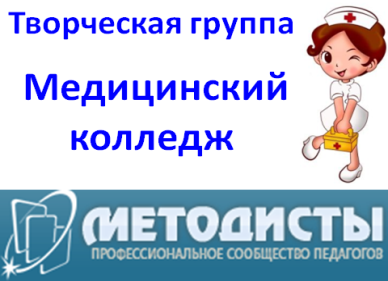 РАБОЧИЙ ЛИСТучастника Всероссийского конкурса"БИОЛогический марафон - 2014"РАБОЧИЙ ЛИСТучастника Всероссийского конкурса"БИОЛогический марафон - 2014"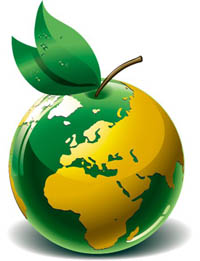 Личные данные участника конкурсаЛичные данные участника конкурсаЛичные данные участника конкурсаЛичные данные участника конкурсаФамилияФамилияБодакинБодакинИмяИмяИльяИльяОтчествоОтчествоКонстантиновичКонстантиновичКласс, курсКласс, курс99Отделение, факультетОтделение, факультетМесто учебы Место учебы МБОУ СОШ №4 Г.Грязи липецкой областиМБОУ СОШ №4 Г.Грязи липецкой области     Личные данные научного руководителя     Личные данные научного руководителя     Личные данные научного руководителя     Личные данные научного руководителяФамилияФамилияХрипуноваХрипуноваИмяИмяЛюдмилаЛюдмилаОтчествоОтчествоСергеевнаСергеевнаДолжностьДолжностьучитель биологииучитель биологииМесто работыМесто работыМБОУ СОШ №4 г. Грязи Липецкой областиМБОУ СОШ №4 г. Грязи Липецкой областиЗадание №Наименование заданияМаксимальное количество баллов1Самые интересные факты о человеке232Молекулярная биология73Юный селекционер254Включаем логику155Мутагенная активность факторов среды406Имена в биологии20ИтогоИтого130№ЗаданиеОтветконкурсантаБаллы(заполняет эксперт)1.Самый тяжелый орган  	кожа12.Самая мелкая кость  стремечко13.Самая холодная часть тела 	нос14.Самое распространенное в мире  неинфекционное (незаразное) заболевание 	гингивит05.Самая редкое сочетание группы крови и резус-фактора	IV, Rh-16.Самые сильные мышцы	жевательные17.Самые мелкие клетки тела (соматические)	стволовые08.Самые густые волосы уа) брюнетовб) шатеновв) рыжихг) блондиноврыжие09.Самая короткая фаза митозаанафаза110.Самая маленькая хромосома	21112.Самое бедная водой ткань	эмаль зуба113.Самые мелкие клетки крови	тромбоциты114.Самые короткоживущие клетки	клетки кишечного эпителия115.Самые крупные лейкоциты	моноциты116.Самый информативный орган чувств	орган зрения117.Самое распространенная хромосомная болезнь	Синдром  Дауна118.Самые многочисленные симбионты	бактерии микрофлоры  кишечника119.Самый благоприятный возраст для деторожденияа) 18-25б)20-25в)25-30г)18-30	б120.Самое большое количество костей уа) новорожденныхб) подростковв) взрослых г) старикова121.Самые мелкие сосудыкапилляры122.Самая длинная кость	бедренная123.Самая богатая водой тканьстекловидное тело глаза1Итого баллов20Ответ конкурсанта:РНК-рибонуклеиновая кислотаБаллы (заполняет эксперт)  1Ответ конкурсанта:Пуриновые основания-	аденин, гуанин пиримидиновые-цитозин, урацилБаллы (заполняет эксперт)  2Ответ конкурсанта:	транскрипцияБаллы (заполняет эксперт)  1Ответ конкурсанта:	5Баллы (заполняет эксперт)  1№Родительские особиНазвание гибрида(заполняет конкурсант)Баллы(заполняет эксперт)1Белуга х стерлядьбестер12Осел х лошадьмул13Жеребец  х ослицалошак14Лев х тигрицалигр15Зебра х пони, лошадь, оселзеброид,зеброид,зебрул16Верблюд х ламакама,или верблюлама17Одногорбый верблюд  х двугорбый верблюднар18Леопард х львицалеопон19Хорек х европейская норкахонорик110Дельфин-афалина х малая касаткавольфин111Селезень мускусной утки х утка пекинская белаямуллард112Белый медведь х бурый медведьпизли113Заяц-беляк х заяц-русактумак114Ягуар х леопардягопард115Тигр х львицатигон116Леопард  х львицалеопон117Зубр х коровазуброн118Тетерев х глухарьмежняк119Соболь х лесная куницакидас (кидус)120Вишня х  черемухацерападус121Вишня х черешнядюк122Алыча х персикнектарин023Смородина х крыжовникйошта (крома)124Груша х яблокогрушаблоко (нэши)125Слива х абрикосплумкот (плуот)1Итого баллов24Закономерности наследования признаковПримерызакономерностейПримерызакономерностейОтветконкурсантаБаллы(заполняетэксперт)Законы МенделяУ родителей с  I (О) и IV (АВ) группами крови будут рождаться дети только со II(А) и III(В) группамиУ резус-положительных родителей вероятность рождениярезус-отрицательного ребенка составляет 25%г5Полное доминированиеРезус - фактор положительный  -  это доминантный  менделирующий признак, гетерозиготы проявляют  резус- положительные свойства кровиРезус-конфликт  - это наработкарезус-отрицательным организмом матери антител противрезус-положительного плодад0Множественный(серийный) аллелизмВ результате мутации аллельных генов становиться больше двухГруппы кровив системе АВОе5Итого балловИтого балловИтого балловИтого баллов101. Кофе2. Зелёный чай3. Пиво4. Горчица5. Замороженное мясо6. Бензин7. Яблоки8. Вирус краснухи9. Пищевые добавки10. Телевизор11. Мята12. Пестициды13. Сигареты14. Натуральное красное вино15. Спиртосодержащие коктейли16. Витамин E 17. Ультрафиолетовое излучение 18. Цитомегаловирус 19. Копчёности 20.Йогурт, мацони21. Сотовый телефон22. Керосиновая лампа23. Петрушка24. Лазерное излучение25. Низкокалорийная диета26. Салат из капусты27. Вирус гриппа28. Соли тяжёлых металлов29. Фолиевая кислота (Витамин  В9)30. Чипсы 31. Компьютер 32. Икра из баклажан 33. Противоопухолевые        лекарственные препараты 34. Производство резины 35. Витамин  С 36. Жареные пирожки 37. Зелёный лук 38. Замороженные полуфабрикаты  39. Краска для волос40. Жевательная резинкаМутагеныМутагеныМутагеныМутагеныМутагеныМутагеныАнтимутагеныАнтимутагеныФизические № Баллы(заполняет эксперт)Химические № Баллы(заполняет эксперт)Биологические № Баллы(заполняет эксперт)№ Баллы(заполняет эксперт)101115021171316041211611817124191271111311121141131161151201191231221250281261301291331321341351361371381391Баллы5Баллы16Баллы2Баллы13Итого баллов за заданиеИтого баллов за заданиеИтого баллов за заданиеИтого баллов за заданиеИтого баллов за заданиеИтого баллов за заданиеИтого баллов за задание36№ п/пСобытия, фактыФ.И.О.  отечественных ученыхБаллы(заполняет эксперт)1.Первый  Нобелевский лауреат в области физиологии и медициныИван Петрович Павлов22.Открыл яйцеклетку у млекопитающих	Карл Эрнс фон Бэр23.Открыл витамины	Н.И. Лунин24.Выделил центры происхождения культурных растений	Н.И. Вавилов25.Успешный селекционер, вывел около 300 новых сортов плодовых растенийИ.В. Мичурин26.Открыл возбудителей табачной мозаики, назвал их вирусы.	Д.И. Ивановский27.Доказал участие хлорофилла в фотосинтезе	К.А. Тимирязев28.Открыл двойное оплодотворение у цветковых растений	С.Г. Навашин29.Нобелевский лауреат, выдвинул теорию долголетия, в основе которой значительная роль отводилась нормальной микрофлоре организма человека; определил современное  значение термина  пробиотики	И.И. Мечников210.Открыл митоз у растительных клеток	И.Д. Чистяков2Итого балловИтого балловИтого баллов20Задание №Наименование заданияКоличество набранных баллов1Самые интересные факты о человеке202Молекулярная биология53Юный селекционер244Включаем логику105Мутагенная активность факторов среды366Имена в биологии20ИтогоИтого115